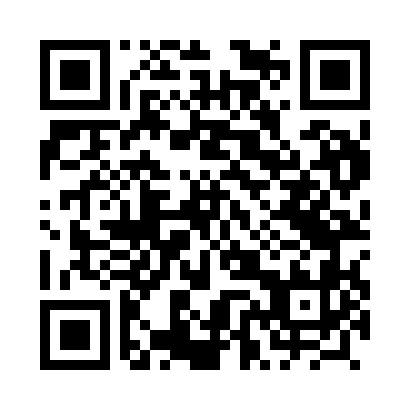 Prayer times for Domaniewice, PolandWed 1 May 2024 - Fri 31 May 2024High Latitude Method: Angle Based RulePrayer Calculation Method: Muslim World LeagueAsar Calculation Method: HanafiPrayer times provided by https://www.salahtimes.comDateDayFajrSunriseDhuhrAsrMaghribIsha1Wed2:355:0712:335:418:0110:212Thu2:325:0512:335:428:0210:243Fri2:285:0312:335:438:0410:274Sat2:245:0112:335:448:0610:315Sun2:204:5912:335:458:0710:346Mon2:194:5812:335:468:0910:377Tue2:184:5612:335:478:1110:398Wed2:174:5412:335:488:1210:409Thu2:174:5212:335:498:1410:4110Fri2:164:5112:335:498:1510:4111Sat2:154:4912:335:508:1710:4212Sun2:154:4712:335:518:1810:4313Mon2:144:4612:335:528:2010:4314Tue2:134:4412:335:538:2110:4415Wed2:134:4312:335:548:2310:4516Thu2:124:4112:335:558:2410:4517Fri2:124:4012:335:568:2610:4618Sat2:114:3912:335:578:2710:4719Sun2:114:3712:335:588:2910:4720Mon2:104:3612:335:588:3010:4821Tue2:104:3512:335:598:3210:4922Wed2:094:3312:336:008:3310:4923Thu2:094:3212:336:018:3410:5024Fri2:084:3112:336:028:3610:5025Sat2:084:3012:336:028:3710:5126Sun2:084:2912:336:038:3810:5227Mon2:074:2812:336:048:4010:5228Tue2:074:2712:346:058:4110:5329Wed2:074:2612:346:058:4210:5330Thu2:064:2512:346:068:4310:5431Fri2:064:2412:346:078:4410:55